ПОЛОЖЕНИЕо проведении фестиваля-конкурса снежных скульптур «Зимняя сказка»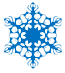 1. Цели и задачиПропаганда здорового образа жизни, активного отдыха в зимнее время;Повышение интереса к снежной скульптуре, как элементу ландшафтного оформления;Раскрытие творческих способностей жителей района;Улучшение эстетического облика микрорайонов;Формирование новых стандартов поведения  жителей района по отношению к городскому пространству2. Учредители и организаторыМКУ администрация Тагилстроевского района  НЧКУ «Центр культуры и искусства НТМК» На период проведения конкурса формируется организационный комитет конкурса, который:- обеспечивает публикацию сообщений о проведении конкурса снежных скульптур в средствах массовой информации; - обеспечивает освещение хода конкурса в средствах массовой информации; - организует приём и регистрацию  заявок-анкет на участие в конкурсе, обеспечивает их сохранность, систематизирует и формирует для оценки жюри конкурса; - обеспечивает информационное сопровождение;- формирует  призовой фонд победителям;- при возникновении неблагоприятных погодных условий оргкомитет по своему усмотрению принимает решение о переносе даты и времени проведения мероприятия, либо его отмене;- обеспечивает охрану конкурса снежных скульптур в соответствии с действующим законодательством Российской Федерации.  3. Участники конкурсаУчастниками конкурса могут быть команды, состоящие из учащихся школ города, из студентов учебных заведений, семьей, жителей района, представителей общественных объединений, организаций и учреждений района, подавшие заявку на участие. Возраст участников не ограничен. Количественный состав команды до 10 человек. Заявка на участие оформляется в соответствии с Приложением №1. Направляя заявку на участие в конкурсе, участники соглашаются с требованиями настоящего Положения.При выполнении конкурсного задания каждый участник конкурса обязан соблюдать правила техники безопасности. Организаторы конкурса не осуществляют страхование участников от несчастного случая, не несут ответственности за нарушение участниками правил по технике безопасности, правил по эксплуатации используемого инструмента, а также за полученные участниками в период выполнения работы травмы.В связи с погодными условиями участникам необходимо иметь при себе теплую одежду, соответствующую погоде. Каждой команде будет определена площадь для работы. Каждый участник ответственен за предоставляемую площадь и чистоту на ней. По окончании работы участники должны убрать все инструменты и подготовить участок для презентации и судейства. При возникновении вопросов и споров во время проведения конкурса участники должны обращаться  в организационный комитет для их разрешения и резолюции. 4. Порядок проведения конкурса Заявки  на участие в конкурсе направляются  до 1 декабря 2017 года на электронную почту: t_7@ntagil.org; Yuliya.Lapteva@evraz.com Контактный телефон :32-91-82, 49-67-97.Форма заявки - Приложение 1.По итогам сбора заявок  до 10 декабря 2017г проводится встреча с представителями команд для решения организационных вопросов (постановки задач,  обсуждения темы построек, определения количества инструментов, инвентаря и т. д.).Требования к снежным скульптурам:  - художественный образ работы определяется участниками конкурса самостоятельно в соответствии с темой ледяных скульптур – «Зимняя сказка»  - скульптура может быть как однофигурная, так и многофигурная.  Расколеровка скульптур допускается;- скульптуры должны быть цельными (максимально защищены от возможных разрушений). - реквизит, необходимый для создания образа скульптуре, команды приносят с собой.Критерии оценки снежных скульптур:-  композиционное решение, сложность выполнения, чистота и мастерство; - выразительность, единство замысла и пластики с учетом недолговечности материала;- оригинальность решения, креативность;        - эффект зрелищности и праздничности. Материально – техническое обеспечение  участников конкурса:- куб прессованного снега одинакового размера для всех команд - возможность подключения к электросети (220 вольт); - вода; - место для отдыха и обогрева; - чай-пауза для всех участников; - лестница или помостПри необходимости участники конкурса обеспечивают себя необходимым оборудованием и инструментами самостоятельно.5. Подведение итоговИтоги конкурса подводятся жюри из числа скульпторов, художников,  работников сферы культуры, представителей средств массовой информации и общественности города Жюри оценивает конкурсные фигуры максимально 20 баллов: по 5-бальной системе за каждый критерии оценки. По итогам конкурса жюри присуждает 1,2,3 место победителям. Победители конкурса награждаются грамотами и подарками. Решение жюри является окончательным, не пересматривается и не подлежит обсуждению .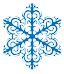 6. Дата, место и время проведенияВремя и дата проведения:  23 декабря 2017 года с 10.00 до 16.0010:00 – регистрация участников10:30 – начало конкурсаМесто проведения: г. Нижний Тагил, площадь НЧКУ «Центр культуры и искусства НТМК» (ул. Металлургов,1)25 декабря 2017 г. в 17.00 час  открытие снежного городка, где состоится награждение победителей Конкурса.   Приложение 1Форма заявкина участие в районном конкурсе снежных скульптур«Зимняя сказка»Дата  подачи заявки: СОГЛАСОВАНО:ДиректорНЧКУ «Центр культуры и искусства НТМК»          О.В. Москвина___________________СОГЛАСОВАНО:Исполняющий обязанности глава администрацииТагилстроевского районаГ.Г. Классен__________________ФИО капитана командыКонтактный  телефон Название командыНазвание скульптурыНаименование  организации, представителями которой являются участники группы (семья, организация, школа, друзья и т.п.)Количество  участников команды